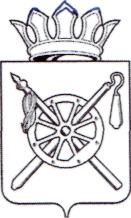 Российская Федерация Ростовская областьМуниципальное образование «Октябрьский район»Администрация Октябрьского района постановление28.02.2017	                                          №  156                           р. п.  КаменоломниВ соответствии с пунктом 3 постановления Администрации Октябрьского района от 16.08.2013 № 655 «Об утверждении Порядка разработки, реализации и оценки эффективности муниципальных программ Октябрьского района», в редакции постановления Администрации Октябрьского района от 27.12.2016  № 790, руководствуясь частью 9 статьи 56 Устава муниципального образования «Октябрьский район»,	ПОСТАНОВЛЯЮ:1.Утвердить отчет о реализации муниципальной программы Октябрьского района «Развитие образования Октябрьского района на 2014-2020годы» за 2016 год, утвержденной постановлением Администрации Октябрьского района от 13.09.2013 № 759 « Об утверждении муниципальной программы Октябрьского района Ростовской области «Развитие образования Октябрьского района на 2014-2020 годы», согласно приложению к настоящему постановлению. 2.Настоящее постановление вступает в силу со дня его подписания и подлежит размещению на официальном сайте Администрации Октябрьского района. 3.Контроль за исполнением данного постановления возложить на начальника отдела образования Администрации Октябрьского района  Цурикова А.Д.И.О. Главы АдминистрацииОктябрьского района	                                                                    Н.Д. Бессарабов  Постановление вносит отдел образования Администрации Октябрьского района		Приложение к постановлениюАдминистрации Октябрьского района от 28.02.2017 № 156Отчет  о реализации муниципальной программы «Развитие образования Октябрьского района на 2014-2020 годы» за 2016 годМуниципальная программа Октябрьского района «Развитие образования на 2014-2020 годы» (далее - Программа) утверждена постановлением Администрации Октябрьского района от 13.09.2013 № 759. Ответственным исполнителем является отдел образования Администрации Октябрьского района. Ответственным исполнителем и соисполнителем  Программы в 2016 году реализован комплекс мероприятий, в результате которых основные цели реализации муниципальной программы в 2016 году достигнуты, задачи выполнены в пределах предусмотренных плановых расходов.1.Результаты реализации основных 
  мероприятий подпрограмм Программы1.1. Программа «Развитие образования Октябрьского района на 2014-2020 годы».Одно из главных направлений Указов Президента РФ и программы повышение заработной платы педагогическим работникам. По педагогическим работникам образовательных учреждений общего образования уровень средней заработной платы на 2016 год в соответствии с утвержденной дорожной картой установлен в размере 24757,0 рублей, фактически средняя заработная плата по итогам  года указанной категории составила 24757,15  рублей, показатель выполнен.  По педагогическим работникам дошкольных образовательных учреждений на 2016 год установлена 20427,1 рублей фактически составила 20427,42 рублей - показатель выполнен. По педагогическим работникам учреждений дополнительного образования в 2016 году средняя заработная плата должна была  достичь 22799,0 рублей, фактически по учреждениям сферы дополнительного образования сложилась 23104,17рублей, также, показатель выполнен.1.2. Подпрограмма  «Развитие дошкольного образования».В соответствии с законом «Об образовании в РФ» дошкольное образование стало первым уровнем общего образования. В рамках реализации Указа Президента Российской Федерации от 07.05.2012 № 599 одним из приоритетных направлений деятельности системы дошкольного образования района является обеспечение детей качественным дошкольным образованием.За 2016 год на содержание детских садов профинансировано 216,8               млн. рублей.Составной первоначальной ступенью муниципальной системы образования Октябрьского района Ростовской области является дошкольное образование, направленное на решение главной проблемы - обеспечение доступного и качественного дошкольного образования в соответствии с социальным заказом общества и государства.Вступивший в силу закон об образовании отводит новое место дошкольному образованию, оно становится первым  в системе уровней общего образования и должно стать гарантией подготовки детей к школе. В Октябрьском районе проживает всего 5313 детей, из них в возрасте:-  от 0 до 1,5 лет-1134 детей, - от 1,5 до 3-х лет-1355 детей, - от 3-х  до 7 лет 2824 детей.   В настоящее время в Октябрьском районе  функционирует 30 (в 2011 год – 24) муниципальных  бюджетных  дошкольных  образовательных  учреждений, реализующих  основную  общеобразовательную  программу  дошкольного  образования,  в которых воспитываются:в 2015 году - 2285 детей дошкольного возраста; в 2016 году -2420 детей дошкольного возраста.Охват детей муниципальной услугой по предоставлению доступного и бесплатного дошкольного образования в возрасте от 1.5 до 7  лет  составил 100%  В районе сохраняется устойчивая тенденция расширения сети дошкольных образовательных учреждений: за последние 2 года за счет открытия новых дошкольных учреждений, введено дополнительно 500 мест. В 2015 году  создано дополнительно 220 мест для детей дошкольного возраста после завершения строительства открылся МБДОУ № 55 ст-це Кривянская  на 220 мест.В 2016 году  создано дополнительно 280 мест для детей дошкольного возраста после завершения строительства открылся 30 декабря 2016 года МБДОУ № 45 р/п Каменоломни  на 280 мест.Сегодня мы можем подтвердить слова делом – очерёдность в дошкольные учреждения  в возрасте от 0 до 3 лет снижается:- 2015 - 1002 чел.- 2016 - 808 чел.Очень остро стоит вопрос посещаемости дошкольных учреждений. В сравнении с прошлым годом количество дней, проведенных детьми в  дошкольных учреждениях  значительно увеличилось, однако и увеличилось число пропусков  воспитанниками, из них пропусков  по болезни. Посещаемость в дошкольных организациях:В соответствии с  законом об образовании в Российской Федерации  освоение образовательных программ дошкольного образования будет регламентировано федеральным государственным стандартом дошкольного образования. Реализация данного стандарта позволит обеспечить равные условия получения качественного дошкольного образования для каждого ребенка, где бы он это образование ни получал - в поселковом или сельском детском саду, а также вне зависимости от вида дошкольной организаций или формы собственности. Все дошкольные учреждения с полной ответственностью подходят к решению данного вопроса. Во всех муниципальных бюджетных дошкольных образовательных учреждениях Октябрьского района, на основании  примерной основной образовательной программы дошкольного образования, одобренной решением федерального учебно-методического объединения по общему образованию и развития дошкольного образования на территории района остается нерешенным ряд проблем, выявленных, в том числе и в предыдущие годы: − низкая активность участия в конкурсах профессионального мастерства; −низкий квалификационный уровень педагогов дошкольного образования; − требует обновления учебно-методическая база дошкольных образовательных организаций;Поэтому необходимо пересмотреть и взять на особый контроль работу по данным направлениям. В системе образования Ростовской области  в рамках государственной программы Российской федерации "Доступная среда" на 2011-2020 годы, государственной программы Ростовской области  "Доступная среда"   ведется целенаправленная работа по созданию  условий получения качественного образования для детей-инвалидов в дошкольных  образовательных организациях:- в 2015 году численность таких детей составляла - 4 воспитанника;- в 2016 году численность таких детей составляет - 16 воспитанников. В дошкольных образовательных организациях района № 45, 50, 55 созданы условия для организации образовательного процесса детей с ограниченными возможностями и  детей-инвалидов.  В 10 дошкольных учреждениях в 2016 году открыто 26 групп компенсирующей направленности. Согласно медицинским справкам МБУЗ ЦРБ Октябрьского района обучение детей с ограниченными возможностями и  детей-инвалидов было организовано по специальным (коррекционным) программам.1.3. Подпрограмма  «Развитие общего и дополнительного образования».В 2016  году образовательными услугами в 25 общеобразовательных организациях,  подведомственных  отделу образования, было  охвачено 6590 обучающихся, что на 64 учащихся больше, по сравнению с 2015 годом, количество классов-комплектов - 404, что на 5 классов больше аналогичного периода прошлого года. По итогам учебного года качество знаний составило 42,8%, что ниже прошлогоднего результата на 0,8%. В районе создан мощный ресурс инновационных учреждений, в который входят базовые школы-инновационные областные площадки–гимназия № 20, школы № 9, 23, 41, 61, в которых творчески работают и демонстрируют модели своего опыта лучшие педагоги и руководители.Плановые показатели 2016 года по переходу на ФГОС выполнены полностью- все 6-е классы учреждений района перешли на новый стандарт. Так же отмечу, что 5 пилотных школ района  (№ 5, 6, 23, 26, 73) реализуют в ФГОС основного общего образования и в 7-9 классах. Параллельно с обучением по новым стандартам в основной школе идет подготовка условий для перехода на федеральные стандарты в средней школе.В 2016 году к государственной итоговой аттестации допущено   618 выпускников 9-х классов, которые сдавали экзамены  в форме основного государственного экзамена.Анализ  результатов  итоговой  аттестации  выпускников 9-х классов показывает, что  успешно  прошли   и  получили  документы о соответствующем  образовании  618 –(100% учащихся), из них 41- получили аттестат с отличием.         В едином государственном экзамене приняли участие 189 выпускников общеобразовательных учреждений. Экзамен проводился по 14 общеобразовательным предметам. Средний балл по району по обязательным предметам по сравнению с 2015 годом повысился по русскому языку  на 2,9 баллов, по математике профильного уровня понизился на 11,3 балла.Анализ  результатов ЕГЭ показывает, что  успешно  прошли   и  получили  документы о соответствующем  образовании  189 - 100% учащихся) из них:- 31 выпускник получил аттестат о среднем общем образовании с отличием;- 25 выпускников получили медаль «За особые успехи в учении»;- 14 выпускников получили медаль «За особые успехи выпускнику Дона»  Анализ результатов экзаменов показывает, что ключ к качественному образованию дает не столько «натаскивание» на тесты, сколько систематическая предметная подготовка. Чем раньше будут выявлены пробелы и проблемы в предметной подготовке, тем раньше можно принять меры по их устранению.Являясь неотъемлемой частью единого образовательного процесса, организации дополнительного образования Октябрьского района ориентированы на развитие мотивации детей к физической культуре и спорту, познанию и творчеству. Широко развито дополнительное образование и в школах. Главной целью в 2016 году было повышение эффективности и результативности воспитательной работы и дополнительного образования.На базе образовательных учреждений  организовано 303 творческих объединения (264- в 2015), которые посещают 6015 детей и подростков (4781 в 2015). В муниципальном образовании функционирует  3  организации дополнительного образования  (МБОУ ДО ДЮСШ -648 уч-ся; МБОУ ДО  ЦВР- 235 уч-ся; МАОУ ДО «МУК»- 334 уч-ся ) с общим охватом 1217  человек, занимающихся по   6  направлениям и  8  видам спорта.МУК № 4 в июле 2016 года получил статус учреждения дополнительного образования и лицензию на образовательную деятельность. С 01.09.2016 года  в МАОУ ДО «МУК»    обучается 334 учащихся. Из них,  профессиональное обучение – учащиеся 8-10 классов МБОУ лицей №82, гимназии №20 - 60 человек, в кружках – 274 чел.МАОУ ДО «МУК» оказывал образовательные услуги по профессиональной подготовке и переподготовке рабочих  - слесарь по ремонту подвижного состава.Педагогический коллектив с учащимися 10-х  классов выполняют заказы для дошкольных образовательных учреждений по изготовлению мягкого инвентаря. В 2016 году было изготовлено для МБДОУ № 43, 42, 45, 22.- комплекты постельного белья -  280 шт.- наматрацники - 280   шт.- покрывало      -  131 шт.- наволочки       - 100 шт. В сентябре 2016 года в период комплектования учебных групп (кружков, секций, клубов по интересам) осуществлен персонифицированный учет детей, которые будут обучаться по дополнительным образовательным программам с учетом выстраивания индивидуальных образовательных траекторий, в том числе для одаренных детей и детей с ограниченными возможностями здоровья;По итогам комплектования кружков, секций, клубов по интересам в образовательных организациях и учреждениях дополнительного образования из 9534 детей и подростков в возрасте 5-17 лет услугами дополнительного образования охвачено 7 456 человек. Достигнут целевой показатель 78% ( в 2015-75%).Во Всероссийской стратегии развития образования до 2020 года  направление «Система поддержки талантливых детей» определяется как одно из ключевых.  Отделом образования  уделяется особое внимание созданию условий, обеспечивающих выявление и развитие талантливых детей, реализацию их потенциальных возможностей:-в минувшем учебном году каждый второй  учащийся школ и учреждений дополнительного образования принимал участие в творческих конкурсах, фестивалях, соревнованиях, различного уровня;- более 1,5 тыс.  стали лауреатами, дипломантами, отмечены благодарственными письмами и почетными грамотами. Своеобразным итогом этой работы является районный конкурс одаренных  и  талантливых  детей  «Звезда  подростка». В этом году в  школьном этапе конкурса приняли участие  1003 учащихся всех образовательных учреждений  района. Из 126 финалистов, представленных  в номинациях: «Учеба», «Лидер», «Творчество», «Спорт» 12 стали лауреатами и 12 -дипломантами конкурса. Одним из показателей эффективности дополнительного образования  являются достижения воспитанников. Более 4 тыс. воспитанников учреждений дополнительного образования, члены детских объединений принимали участие в творческих конкурсах, фестивалях, соревнованиях, различного уровня. Так, за высокие спортивные достижения учащиеся МБОУ СОШ № 43  Стоянова Ольга и Стоянова  Наталья стали обладателями Премии Губернатора 	В 26 структурных подразделениях районной детской общественной организации «Возрождение»  состоит 3200 ребят. Школьные детские объединения принимают активное участие в мероприятиях, проводимых ростовской региональной детско-молодежной общественной организацией «Содружество детей и молодежи Дона».   23.04.2016 - на базе МБОУ гимназии № 20 была организована Ассамблея вожатых района с проведением «Школы эффективного Лидера» для 3 секций: заместителей директоров по ВР, старших вожатых, отрядных вожатых- 87 чел. Все участники  получили сертификаты;21.05.2016 на областном Фестивале «Новое поколение»- делегацию  Октябрьского района представляли команды:  МБОУ СОШ № 26 – 3 место  в конкурсе  «Стартинейджер»; МБОУ СОШ № 62 – 3 место в конкурсе вокалистов и ансамблей; 21.10.2016 в Областном Форуме волонтерских отрядов дипломом была отмечена гимназия № 20;Ежегодно в областной программе «Продвижение»  участвует более 400  членов детских общественных объединений. В 2016 году  32 школьника стали дипломантами (22- в 2015 году), более 100- награждены грамотами  «Содружества».Активно  участвуют в  Международном фестивале «Детство без границ» детские объединения школ № 3, 5, 6, 9, 19, 26, 33, 52, 61, 62, 63, 72,  гимназии № 20. Ежегодно лучшие школьники района за достигнутые успехи поощряются путевками в МДЦ «Артек», ВДЦ «Орленок», ВЦД «Смена". Дополнительно (вне квоты) по приглашению областной общественной организации «Содружество детей  и молодежи Дона»  в 2016 направлены учащиеся школ № 20,63, 77.В течение 2016 года совершенствовали свои лидерские качества в  профильных сменах «Новая волна», «Новый поворот», «Смена»   лидеры детских общественных организаций школ: 5, 48, 62, 77,гимназии №20: В соответствии с Государственной Программой «Патриотическое воспитание граждан РФ на 2016-2020 годы», региональным проектом «Воспитан на Дону», комплексным планом мероприятий патриотического воспитания обучающихся и воспитанников образовательных учреждений Октябрьского района  проводится целенаправленная и плодотворная работа.На территории  района функционируют 11 военно-патриотических клубов с общим охватом  более 400  воспитанников в возрасте 7-18 лет. На базе МБОУ СОШ № 77 пос. Казачьи Лагери в военно-спортивном клубе «Казачья застава» по 13 видам спорта занимаются 237 учащихся. Сформирован отряд «Юнармия» (61 чел.)В 2016 году более 2500 школьников 1-9 классов посетили районный музей боевой славы. Тесно сотрудничают школы района с музеем воинской части 3660. В течение 2016 года экскурсии  были организованы для учащихся школ № 3, 5, 9, 19, 61, 62, 63, 77, гимназии № 20 и лицея № 82.В Октябрьском районе действуют 7 школьных историко-краеведческих музеев (МБОУ СОШ № 1, 3, 9, 33, 72,73, МБОУ ООШ № 27). В 2016 году победителями  областного конкурса школьных музеев «Наше наследие» стал коллектив гимназии № 20 им. С.С. Станчева. Все 25  образовательных учреждений района приняли  участие в акциях «Бессмертный полк» и  «Наша Победа. Родные лица» с 6 по 9 мая 2016г. Ленты Памяти, стенды и фотографии участников Великой Отечественной войны, подготовленные к акции,  размещены в экспозициях школьных музеев и уголках Боевой Славы. В каждом образовательном учреждении действуют поисковые отряды, регулярно обновляются и пополняются  музейные экспозиции, осуществляется шефство над захоронениями, памятниками и памятными местами.В 2016 году был проведен муниципальный этап  смотра-конкурса  на лучшую организацию работы по военно- патриотическому   воспитанию   учащихся, в котором  приняли участие все общеобразовательные школы района.  Победители муниципального этапа:  МБОУ СОШ № 43 хут. Ильичевка, МБОУ СОШ № 48  хут. Алексеевка и МБОУ СОШ № 62 сл. Красюковской приняли участие в областном смотре-конкурсе. МБОУ СОШ № 62 сл. Красюковской заняла почетное III место среди районов  и городов Ростовской области.В школах района продолжает развиваться  волонтерское движение. Ежегодно более 3,5 тыс. ребят принимают участие в  благотворительных акциях: «Рождественский перезвон», «С добрым утром, ветеран!», «От сердца -к сердцу», «Помоги ближнему» и других. В областном  конкурсе волонтерских отрядов приняли участие  волонтеры гимназии № 20.	В системе образования Октябрьского района экологическое образование и воспитание реализуется в дошкольном, общем и дополнительном образовании с использованием разнообразных  форм и методов. За 2016 год в образовательных учреждениях проведено 5800 тематических классных часов, 12 фотоконкурсов, 34 конкурса рисунков и плакатов, 9 научно-практических конференций, 38 викторин, 16 КВНов, более 700 акций и экологических десантов, в которых приняли участие  6300 учащихся 1-11 классов. В ходе проведения   экологических  субботников, акций, операций  по  наведению   санитарного порядка  и  благоустройству высажено более 800 деревьев, 395 кустарников, разбито 330 клумб. Под руководством  педагога дополнительного образования ЦВП Турченко И.В. актив юных экологов достойно представляет Октябрьский район на областных слетах и фестиваля. Так, 04.06.2016 делегация Октябрьского района приняла участие в работе тематической площадки областного фестиваля, проведя мастер-классы и получив Благодарственное письмо Министерства природных ресурсов Ростовской области. В рамках Всероссийского экологического фестиваля «Праздник Эколят-Молодых защитников Природы» с 4 по 7 июня 2016 года во всех образовательных учреждениях Октябрьского района проведено 54 мероприятия, в которых приняли участие более 1500 дошкольников и учащихся 1-6 классов; Центром  внешкольной работы был проведен конкурс методических разработок  по проведению экологических праздников. Победители: школы №   3, 6, 33, 62, 63, 68, 72, лицей № 82 награждены  благодарственными письмами  районного комитета по охране окружающей среды.Методическая работа, проводимая центром воспитательной работы, обеспечивала организационные, кадровые, информационные условия для совершенствования воспитательного процесса в образовательных организациях района. С этой целью в течение учебного года проводились инструктивно-методические совещания, творческие лаборатории, тематические семинары, работала Школа вожатского мастерства. В организации  дополнительного образования  детей  имеются ряд проблем. Прежде всего, это:- недостаточное количество творческих объединений технической и естественнонаучной направленности;-   недостаточная материально-техническая база; но вместе с тем мы четко осознаем, что дальнейшее развитие воспитательных функций системы дополнительного образования детей предполагается через: -определение показателей эффективности дополнительного образования и проверке их значимости для развития личности каждого ребенка; -развитие внебюджетной деятельности, установление партнерских отношений с бизнес-сообществом, совершенствование межведомственного взаимодействия.1.4. Подпрограмма  «Обеспечение реализации муниципальной программы и прочие мероприятия»Одним из приоритетных направлений деятельности органов опеки и попечительства  является решение проблем детей-сирот и детей, оставшихся без попечения родителей, в соответствии с Указом Президента и постановлениями Правительства РФ.На 30 декабря 2016 года общая численность детей-сирот и детей, оставшихся без попечения родителей, состоящих на учете в органе опеки и попечительства, составляет 289 человек, из них: переданных  на безвозмездную форму опеки (попечительства) - 207 человек; добровольно переданных родителями по заявлению о назначении их ребенку опекуна (попечителя) - 31 человек. Количество подопечных обучающихся в государственных областных образовательных учреждениях составляет – 51 человек.  В 2016 году в муниципальном образовании был усыновлен  1 ребенок. Согласно требованиям Федерального законодательства контроль за условиями жизни усыновленных детей производится в течение первых трех лет после усыновления; детей, находящихся под опекой и попечительством, согласно утвержденного графика выездов по месту жительства подопечных 2 раза в год, по итогам проверок составляются соответствующие акты. В 2016 году в оздоровительные и санаторные лагеря (профиль заболеваний:  органы дыхания, желудочно-кишечный тракт, опорно-двигательный аппарата) Неклиновского района Ростовской области  на детей находящихся под опекой выделено  81 путевка. Причем в 2016 году оздоровление прошло не только в летнее время, но и в осенний период.На содержание 14 приемных семей в 2016 году профинансировано 9441,3тыс.рублей. В том числе, расходы на денежное вознаграждение приемных родителей и выплаты компенсации на приобретение книгоиздательской продукции составили 3986,8тыс. рублей. Размер ежемесячного денежного содержания одного ребенка в приемной семье составил 9094 руб. В 2016 году выплачены единовременные пособия при усыновлении (удочерении) детей в сумме 30,0тыс.рублей, ежемесячное денежное содержание детям-сиротам и детям, оставшихся без попечения родителей, продолжающих обучение в муниципальных общеобразовательных учреждениях после достижения ими возраста 18 лет в сумме 164,2 тыс.рублей (6 пособий), единовременное пособие при всех формах устройства детей в семью в сумме 395,2тыс. рублей (26 пособий) Размер единовременного пособия при всех формах устройства детей, лишенных родительского попечения, в семью с 1 февраля 2016 года составил 15512,65 руб. Расходы по выплате ежемесячного денежного содержания детей-сирот и детей, оставшихся без попечения родителей, переданных на воспитание в семьи опекунов или попечителей составили 18538,2тыс. рублей. В 2016 году размер ежемесячного денежного содержания опекаемых(подопечных) детей составлял      9094 руб. Опекаемые(подопечные)дети-инвалиды получали ежемесячное денежное содержание в размере 11368,0 рублей.В  районе  создан и действует клуб приемных родителей, который будет осуществлять консультативную помощь по различным аспектам деятельности в области опеки и попечительства, а также вести активную пропагандистскую деятельность, среди населения Октябрьского района способствующую формированию в обществе семейных ценностей, ответственного родительства, развитию семейных форм устройства детей-сирот и детей, оставшихся без попечения родителей. 2. Сведения об использовании бюджетных ассигнований и внебюджетных средств на реализацию муниципальной программы.Реализация Программы включает в себя мероприятия по реализации всех основополагающих федеральных, окружных и областных документов, направленных на развитие сферы образования: концепций социально-экономического развития страны, южного федерального округа и области, посланий Президента России Федеральному Собранию, приоритетного национального проекта «Образование», национальной образовательной инициативы «Наша новая школа», комплексной модернизации общего образования. В 2016 году в состав Программы входили 3 подпрограммы. На реализацию Программы в 2016 году было запланировано в сумме 900649,2тыс. рублей, в том числе из бюджета:- средства бюджета Октябрьского района – 241310,9 тыс. рублей;- средства областного бюджета – 620210,9 тыс. рублей;- прочие источники – 39127,4 тыс. рублей.Из них:На подпрограмму 1«Развитие дошкольного образования» - 409934,7 тыс. рублей, в том числе из бюджета:- средства бюджета Октябрьского района – 103256,5 тыс. рублей;- средства областного бюджета – 277869,4 тыс. рублей;- прочие источники – 28808,8 тыс. рублей.На подпрограмму 2 «Развитие общего и дополнительного образования» - 476450,9 тыс. рублей, в том числе из бюджета:- средства бюджета Октябрьского района – 125933,9 тыс. рублей;- средства областного бюджета –  340198,4 тыс. рублей;- прочие источники – 10318,6 тыс. рублей.На подпрограмму 3 «Обеспечение реализации муниципальной программы и прочие мероприятия» - 14263,6 тыс. рублей, в том числе из бюджета:- средства бюджета Октябрьского района – 12120,5 тыс. рублей;- средства областного бюджета –  2143,1 тыс. рублей.Всего по Программе освоено 898476,3 тыс. рублей, в том числе из средств:-средства бюджета Октябрьского района -241114,5 тыс. рублей;-областной бюджет-619858,8 тыс. рублей;-прочие источники-37503,0 тыс. рублей.Всего по Программе не освоено 2172,9 тыс. рублей, в том числе из средств:-средства бюджета Октябрьского района -196,4 тыс. рублей;-областной бюджет- 352,1 тыс. рублей.-прочие источники-1624,4 тыс. рублей.Финансовые средства, освоенные в рамках Программы, израсходованы в соответствии с целями программных мероприятий. Сведений о нецелевом использовании средств не поступало.Форма оперативного (годового отчета) о выполнении муниципальной программы  Октябрьского района "Развитие образования Октябрьского района на 2014-2020 годы" представлена в приложении № 2 к данному постановлению.3.Сведения о достижении значений показателей (индикаторов) муниципальной программы, подпрограмм муниципальной программы.Эффективность реализации Программы определяется степенью достижения целевых показателей (индикаторов).В ходе реализации  муниципальной  программы в 2016 году достигнуты следующие результаты в  количественном выражении:-«Доля детей, которым предоставлена возможность получать услуги дошкольного образования, к доле детей в возрасте 1,6 - 7 лет, скорректированной на численность детей в возрасте 5 - 7 лет, обучающихся в школе» -100% (план-100%, показатель выполнен за счет строительства  МДОУ  на 280 мест в р.п. Каменоломни).-качество знаний учащихся на 2 уровне обучения -49%, план 48%,перевыполнение на 1%  за счет высокого уровня подготовки учащихся 1-4 классов;-качество знаний учащихся на 3 уровне обучения» -42,4%, план 42% показатель выполнен;-качество знаний учащихся на 4 уровне обучения» -58%, план 49%, перевыполнение на 9%  за счет высокого уровня подготовки учащихся 10-11 классов, осознанного подхода к получению знаний для поступления в ВУЗы;-доля выпускников 9-классов муниципальных общеобразовательных организаций, не сдавших ОГЭ, в общей численности выпускников общеобразовательных организаций»- 0% , показатель выполнен;-доля выпускников муниципальных общеобразовательных организаций, не сдавших единый государственный экзамен по русскому языку и (или) математике, в общей численности выпускников общеобразовательных организаций»-0%, план 0%, показатель выполнен;-соотношение среднемесячной заработной платы педагогических работников:-педагогических работников дошкольных организаций (к средней заработной плате общего образования в Ростовской области)-100%, показатель выполнен;-педагогических общеобразовательных организаций (к средней заработной плате общего образования в регионе) -100% , показатель выполнен;-педагогических работников дополнительного образования (к средней заработной плате учителей в Ростовской области)-90% , показатель выполнен; - удельный вес численности детей в возрасте 5-18 лет, получающих услуги дополнительного образования, в общей численности детей в возрасте 5-18 лет-78%, показатель выполнен.В ходе реализации подпрограммы «Развитие дошкольного образования» в 2016 году достигнуты следующие результаты в  количественном выражении:-доля детей в  возрасте  от 0-1,6 лет, состоящих в электронной очереди,  в  общей численности детей  в  возрасте  0-1,6 лет»-81,5%,план 75%,перевыполнение на 6,5 %  за счет информирования родителей о ранней постановке детей в электронную очередь;-доля детей, посещающих МБДОУ к списочному составу детей в детском саду»-85%, показатель выполнен;-доля воспитанников дошкольных образовательных организаций, обучающихся по программам, соответствующим требованиям федеральных стандартов дошкольного образования»-100%, показатель выполнен.В качественном выражении:-повышена открытость и качество предоставляемых муниципальных услуг в дошкольных муниципальных образовательных учреждениях, расширено взаимодействие с семьями;-созданы необходимые условия для посещаемости детского сада воспитанниками в наибольшем объеме;-улучшены условия для развития педагогического потенциала, выявления и поддержки лучших педагогических работников дошкольных организаций Октябрьского района.В ходе реализации подпрограммы «Развитие общего и дополнительного образования» в 2016 году достигнуты следующие результаты в  количественном выражении:-доля учащихся, не посещающих общеобразовательные организации, скорректированный на количество учащихся, имеющих пропуски по уважительной причине-0%, показатель выполнен;-доля общеобразовательных учреждений, реализующих федеральные государственные образовательные стандарты общего образования второго поколения на 3-м уровне-100%, показатель выполнен;-доля учащихся 8 – 11 классов, охваченных программами предпрофильной и профильной подготовки-72% , показатель выполнен;-доля педагогических работников, прошедших  обучение по программам повышения квалификации и/или профессиональной переподготовки  к общей численности педагогических работников-100%, показатель выполнен;-доля педагогических работников, имеющих высшее образование прошедших  к общей численности  педагогических работников-80%, показатель выполнен;-доля обучающихся, охваченных горячим питанием, в общей численности учащихся- 92,4%,план 90%, показатель перевыполнен за счет эффективной работы классных руководителей с родителями;-удельный вес численности обучающихся по программам общего образования, участвующих в олимпиадах и конкурсах различного уровня, в общей численности обучающихся по программам общего образования»-37%, показатель выполнен.В качественном выражении:-обеспечены условия для необходимого личностного и профессионального развития обучающихся;-сформированы социальные, коммуникативные, информационные, технические, технологические  компетенции учащихся на предпрофильном уровне, направленность обучения на выбор будущей профессии; обеспечена перспективная связь между средним и будущим профессиональным образованием;-улучшены условия для развития педагогического потенциала, выявления и поддержки лучших педагогических работников района;-увеличен охвата школьников горячим питанием за счёт усиления мер информационно-разъяснительной работы с обучающимися и их родителями, улучшение условий и качества предоставления услуг по обеспечению учащихся горячим питанием;-расширена возможность для участия обучающихся по программам общего образования в олимпиадах и конкурсах различного уровня с целью выявления одаренных детей, реализации их творческого потенциала.В ходе реализации подпрограммы «Обеспечение реализации муниципальной программы и прочие мероприятия» в 2016 году достигнуты следующие результаты в  количественном выражении:-доля муниципальных услуг отдела образования Администрации Октябрьского района, по которым утверждены административные регламенты их оказания, в общем количестве муниципальных услуг, оказываемых отделом образования Администрации Октябрьского района-100%, показатель выполнен;-доля детей-сирот и детей, оставшихся без попечения родителей, возвращенных из замещающих семей в государственные организации, от количества детей-сирот, принятых на воспитание в семьи граждан, в отчетном году-0%, показатель выполнен.Сведения о достижении значений показателей (индикаторов) представлены в приложении № 1.4.Информация о внесенных ответственным 
исполнителем изменениях в муниципальную программу.	      Во исполнение Порядка разработки, реализации и оценки эффективности муниципальных  программ Октябрьского района, утверждено постановление Администрации Октябрьского района от 16.08.2013 № 655, предусматривающее изменения в части приведения расходов на реализацию муниципальной программы в соответствие. В течение 2016 года в Программу, утвержденную постановлением Администрации Октябрьского района от 13.09.2013 № 759,  четыре раза были внесены изменения. В целях перераспределения средств, предусмотренных программой и в связи с оптимизацией расходов бюджета Октябрьского района, приняты постановления:-постановление Администрации Октябрьского района от 13.03.2016        № 153 «О внесении изменений в постановление Администрации Октябрьского района от 13.09.2013 №759 «Об утверждении муниципальной программы Октябрьского района Ростовской области «Развитие образования Октябрьского района на 2014-2020 годы»;- постановление Администрации Октябрьского района от 15.04.2016  №221 «О внесении изменений в постановление Администрации Октябрьского района от 13.09.2013 №759 «Об утверждении муниципальной программы Октябрьского района Ростовской области «Развитие образования Октябрьского района на 2014-2020 годы»;- постановление Администрации Октябрьского района от 14.06.2016        № 388 «О внесении изменений в постановление Администрации Октябрьского района от 13.09.2013 № 759 «Об утверждении муниципальной программы Октябрьского района Ростовской области «Развитие образования Октябрьского района на 2014-2020 годы»;-постановление Администрации Октябрьского района от 09.12.2016        № 752 «О внесении изменений в постановление Администрации Октябрьского района от 13.09.2013 № 759 «Об утверждении муниципальной программы Октябрьского района Ростовской области «Развитие образования Октябрьского района на 2014-2020 годы».-постановление Администрации Октябрьского района от 30.12.2016        № 841 «О внесении изменений в постановление Администрации Октябрьского района от 13.09.2013 № 759 «Об утверждении муниципальной программы Октябрьского района Ростовской области «Развитие образования Октябрьского района на 2014-2020 годы».5. Результаты оценки эффективности 
реализации муниципальной программы.Оценка эффективности реализации Программы осуществлена на основе методики оценки ее эффективности и результативности, утвержденной муниципальной программой.Эффективность реализации Программы осуществлена по следующим критериям:степень достижения целей и решения задач Программы в целом и ее подпрограмм;степень соответствия запланированному уровню затрат и эффективности использования бюджетных ресурсов.При оценке степени достижения целей и решения задач Программы учтено соотношение фактического и планового значений каждого из показателей (индикаторов) Программы и подпрограмм муниципальной программы.В 2016 году соотношение фактического и планового значений показателей (индикаторов) Программы и подпрограмм муниципальной программы составило:Основные цели и задачи, направленные на реализацию Программы в 2016 году, выполнены в пределах предусмотренных плановых расходов.Эффективность реализации муниципальной программы определяется как оценка эффективности реализации каждой подпрограммы, входящей в ее состав.Для оценки результативности подпрограмм использованы плановые и фактические значения соответствующих целевых показателей.Индекс результативности подпрограммы определяется по формуле:IР  = SUM (MП  x S), где IР - индекс результативности подпрограммы;  S - соотношение  достигнутых  и  плановых результатов целевых  значений показателей. Соотношение рассчитывается по формулам:S = Rф  / RП  -в  случае  использования  показателей,  направленных  на увеличение целевых значений;      S = RП  /Rф -в  случае  использования  показателей,  направленных  на   снижение целевых значений;MП  - весовое  значение  показателя  (вес  показателя), характеризующего подпрограмму.Вес показателя рассчитывается по формуле:MП  = 1 / N, где    N - общее число показателей, характеризующих выполнение подпрограммы.Расчет индекса результативности программы, подпрограмм.Рассчитаем индекс результативности муниципальной программы «Развитие образования Октябрьского района на 2014-2020 годы»Данная подпрограмма насчитывает 6 целевых показателей (индикатора)S1 = Rф1 / Rп1 = 100 / 100 = 1S2 = Rф2 / Rп2 = 49/ 48 = 1,02S3 = Rф3 / Rп3 = 42,4 /42 = 1S4 = Rф4 / Rп4 = 58  / 49 = 1,18S5 = Rф5 / Rп5 = 100 / 100 = 1S6 = Rф6 / Rп6 = 100 / 100 = 1S7 = Rф7 / Rп7 = 100 / 100 = 1S8= Rф8 / Rп8 = 100 / 100 = 1S9= Rф9 / Rп9 = 100 / 90 = 1,11S10= Rф10 / Rп10 = 78/ 78 = 1Вес показателей: Мп = 1 / 10 = 0,1Iр = 1х0,1+1,02х0,1+1х0,1+1,18х0,1+1х0,1+1х0,1+1х0,1+1х0,1+1,11х0,1+1х0,1= 1,031Рассчитаем индекс результативности подпрограмма «Развитие дошкольного образования»Данная подпрограмма насчитывает 3 целевых показателя (индикатора)S1 = Rф1 / Rп1 = 81,5/ 75= 1,09S2 = Rф2 / Rп2 = 85/ 85 = 1S3 = Rф3 / Rп3 = 100/100 = 1Вес показателей: Мп = 1 / 3 = 0,3Iр = 1,09х0,3+1х0,3+1х0,3 = 0,927Рассчитаем индекс результативности подпрограмма «Развитие общего и дополнительного образования»Данная подпрограмма насчитывает 6 целевых показателей (индикатора)S1 = Rф1 / Rп1 = 100 / 100 = 1S2 = Rф2 / Rп2 = 100 / 100 = 1S3 = Rф3 / Rп3 = 72 / 72 = 1S4= Rф4/ Rп4= 100 / 100 = 1S5 = Rф5 / Rп5 = 80 / 80 = 1S6 = Rф6 / Rп6 = 92,4 / 90= 1,03S7 = Rф7 / Rп7= 37 / 37 = 1Вес показателей: Мп = 1 / 7 = 0,143Iр = 1х0,143+1х0,143+1х0,143+1х0,143+1х0,143+1,03х0,143+1х0,143= 1,01Рассчитаем индекс результативности подпрограмма ««Обеспечение реализации муниципальной программы и прочие мероприятия» муниципальной программы«Развитие образования Октябрьского района на 2014-2020 годы»»Данная подпрограмма насчитывает 1 целевой показатель (индикатора)S1 = Rф1 / Rп1 = 100 / 100 = 1S2 = Rф2 / Rп2 = 100 / 100 = 1Вес показателей: Мп = 1 / 2 = 0,5Iр = 1х0,5+1х0,5=1    Под   эффективностью    понимается    отношение   затрат  на достижение (фактических) нефинансовых результатов реализации подпрограммы к планируемым  затратам подпрограммы. Эффективность подпрограммы определяется по индексу эффективности.    Индекс эффективности подпрограммы определяется по формуле:IЭ  = (VФxIР ) / VП , гдеIЭ  - индекс эффективности подпрограммы;IР - индекс результативности подпрограммы;VФ  - объем фактического совокупного финансирования подпрограммы;VП  - объем запланированного совокупного финансирования подпрограммы.Расчет индекса эффективности программы, подпрограмм.    Рассчитаем индекс эффективности подпрограммы «Развитие дошкольного образования»IЭ  = (407877,0х0,927) / 409934,6 = 0,92  По итогам проведенного анализа индекса эффективности  подпрограммы «Развитие дошкольного образования» данная подпрограмма имеет высокий уровень эффективности.    Рассчитаем индекс эффективности подпрограммы «Развитие общего и дополнительного образования»IЭ  = (476370,8х1,01) / 476451,0 = 1,01По итогам проведенного анализа индекса эффективности  подпрограммы «Развитие общего и дополнительного образования» данная подпрограмма имеет высокий уровень эффективности.    Рассчитаем индекс эффективности подпрограммы «Обеспечение реализации муниципальной программы и прочие мероприятия» муниципальной программы «Развитие образования Октябрьского района на 2014-2020 годы»IЭ  = (14228,5х1) / 14263,7 = 1По итогам проведенного анализа индекса эффективности  подпрограммы «Обеспечение реализации муниципальной программы и прочие мероприятия» муниципальной программы «Развитие образования Октябрьского района на 2014-2020 годы» данная подпрограмма имеет высокий уровень эффективности.Рассчитаем индекс эффективности муниципальной программы «Развитие образования Октябрьского района на 2014-2020 годы»IЭ  = (898476,3х1,031) / 900649,3= 1,03По итогам проведенного анализа индекса эффективности  муниципальной программы «Развитие образования Октябрьского района на 2014-2020 годы» данная программа имеет высокий уровень эффективности.6. Оценка бюджетной эффективности муниципальной программы.Бюджетная эффективность реализации Программы в 2016 году характеризуется оптимальным соотношением достигнутых в ходе реализации основных мероприятий и связанных с их реализацией затрат. 
В ходе исполнения Программы в 2016 году обеспечена реализация принципов бюджетной системы: результативности и эффективности использования бюджетных средств, прозрачности, достоверности бюджета, адресности и целевого характера бюджетных средств.На реализацию Программы в 2016 году были утверждены бюджетные ассигнования в сумме 841851,2тыс. рублей, на 30 декабря 2016 года – 900649,2тыс. рублей.В 2016 году были добавлены сверхплановые средства бюджета района:- на текущий ремонт кровли ДОУ № 28 хут. Верхняя Кадамовка, № 39 пос. Казачьи Лагери в сумме 4318,5 тыс. рублей;- на текущий ремонт электропроводки ДОУ № 30 р.п. Каменоломни, № 39 пос. Казачьи Лагери в сумме 1481,4 тыс. рублей;- на текущий ремонт отопления ДОУ  № 22 пос. Верхнегрушевский в сумме 1312,7 тыс. рублей;- устройство вентилируемого фасада из фасадной панели МБОУ СОШ    № 61 пос. Персиановский в сумме 6651,8 тыс. рублей;- на ремонт первого и второго этажей МБОУ СОШ №48 хут. Алексеевка в сумме 3042,1 тыс. рублей;- на приобретение технологического оборудования для пищеблока МБОУ СОШ № 48 хут. Алексеевка в сумме 2460,0 тыс. рублей; - на приобретение мебели для  МБОУ СОШ № 61 пос. Персиановский,    № 23 пос. Красногорняцкий, № 48 хут. Алексеевка в сумме 427,4 тыс. рублей;- на благоустройство территории МБОУ СОШ № 61 пос. Персиановский в сумме 4119,9 тыс. рублей;- на текущий ремонт электропроводки МБОУ СОШ № 6 хут. Маркин,     № 62 сл. Красюковская в сумме 2152,1 тыс. рублей;- на приобретение модуля  МБОУ СОШ № 61 пос. Персиановский в сумме 17906,3 тыс. рублей;-устройство основания под многофункциональную спортивную площадку  при МБОУ СОШ № 1 хут. Керчик-Савров в сумме 2013,3 тыс. рублей;-на выполнение работ по облицовке керамической плиткой лестничного марша, благоустройству тротуарной плиткой до ворот, на завершение работ по замене дверных блоков, технологической комнаты под лестничным маршем МБОУ СОШ № 61 пос. Персиановский в  сумме 1778,5 тыс. рублей;- на ремонт кабинетов по МАУ ДО« МУК»  в сумме 344,3 тыс. рублей.На обеспечение государственных гарантий реализации прав граждан на получение общедоступного и бесплатного дошкольного образования (областные средства) на доведение средней заработной платы педагогическим работникам дошкольных организаций выделены денежные средства в сумме 17020,3 тыс. рублей.7. Предложения по дальнейшей реализации муниципальной программы.В 2017году в рамках оптимизации бюджетных расходов на реализацию основных мероприятий подпрограмм муниципальной программы предлагается:-производить корректировку муниципальных заданий подведомственным образовательным учреждениям и перерасчет объемов субсидий на их выполнение на основании мониторинга выполнения муниципальных заданий;-производить мониторинг  объема бюджетных ассигнований, необходимых  на реализацию указов Президента Российской Федерации от 07.05.2012   № 597 «О мероприятиях по реализации государственной социальной политики»,  в части выполнения показателя по доведению заработной платы педагогических работников до средней по региону, не допуская значительного перевыполнения показателей;Также, в 2017 году предлагается привести значения целевых показателей в соответствие со значениями аналогичных показателей, установленных Планом мероприятий («дорожной картой») «Изменения в отраслях социальной сферы, направленные на повышение эффективности образования в Ростовской области» (постановление Правительства Ростовской области от 25.04.2013       № 241).Управляющий делами Администрации Октябрьского района                                              Н.Н. СавченкоПриложение № 1 к отчету по реализации муниципальной программыОктябрьского района «Развитие образования Октябрьского района на 2014-2020 годы» за 2016 годот 28.02.2017 № 156Форма оценки результатов реализации муниципальной программы«Развитие образования Октябрьского района на 2014-2020 годы» за 2016 годПриложение № 2 к отчету по реализации муниципальной программыОктябрьского района «Развитие образования                                                                                                              Октябрьского района на 2014-2020 годы» за 2016 годот 28.02.2017  № 2017Форма оперативного (годового отчета) о выполнении муниципальной программы  Октябрьского района"Развитие образования Октябрьского района на 2014-2020 годы"за  2016 года.Приложение № 3к отчету по реализации муниципальной программыОктябрьского района «Развитие образования                                                                                                              Октябрьского района на 2014-2020 годы» за 2016 годот 28.02.2017  № 156Перечень нереализованных или реализованных не в полном объеме основных мероприятий подпрограмм  муниципальной программы Октябрьского района «Развитие образования на 2014-2020 годы» за 2016 годОб утверждении отчета о реализации муниципальной программы Октябрьского района  «Развитие образования Октябрьского района на 2014-2020 годы» за 2016 годгодКоличество детейЧисло дней проведенныхвоспитанниками в группахЧисло дней пропущенныхвоспитанникамиЧисло дней пропущенныхвоспитанниками по болезниЧисло дней пропущенныхвоспитанниками по другим причинам201522853195851351526612669026201624203552791372568330253954N  
п/пЗадачи,   
направленные на
достижение целиЗадачи,   
направленные на
достижение целиПланируемый объем   
финансирования на   
решение данной      
задачи (тыс. руб.)  Планируемый объем   
финансирования на   
решение данной      
задачи (тыс. руб.)  Фактический объем    
финансирования на    
решение данной задачи
(тыс. руб.)          Фактический объем    
финансирования на    
решение данной задачи
(тыс. руб.)          Количественные  
и/или           
качественные    
целевые         
показатели,     
характеризующие 
достижение целей
и решение задач Количественные  
и/или           
качественные    
целевые         
показатели,     
характеризующие 
достижение целей
и решение задач Единица  
измеренияЕдиница  
измеренияБазовое        
значение       
показателя (на 
начало         
реализации     
муниципальной
программы)   Планируемое
значение   
показателя 
на 2016Достигнутое
значение   
показателя 
за 2016N  
п/пЗадачи,   
направленные на
достижение целиЗадачи,   
направленные на
достижение целиБюджет    
районаДругие   
источникиБюджет     
района  другие
источникиКоличественные  
и/или           
качественные    
целевые         
показатели,     
характеризующие 
достижение целей
и решение задач Количественные  
и/или           
качественные    
целевые         
показатели,     
характеризующие 
достижение целей
и решение задач Единица  
измеренияЕдиница  
измеренияБазовое        
значение       
показателя (на 
начало         
реализации     
муниципальной
программы)   Планируемое
значение   
показателя 
на 2016Достигнутое
значение   
показателя 
за 2016 1        2              2           3         4         5         6           7               7            8        8           9           10         11     Муниципальная программа «Развитие образования Октябрьского района на 2014-2020 годы»Цель: Обеспечение устойчивого функционирования и развития муниципальной системы качественного и доступного образования в соответствии с требованиями инновационного развития района, запросов личности и современными потребностями общества.Муниципальная программа «Развитие образования Октябрьского района на 2014-2020 годы»Цель: Обеспечение устойчивого функционирования и развития муниципальной системы качественного и доступного образования в соответствии с требованиями инновационного развития района, запросов личности и современными потребностями общества.Муниципальная программа «Развитие образования Октябрьского района на 2014-2020 годы»Цель: Обеспечение устойчивого функционирования и развития муниципальной системы качественного и доступного образования в соответствии с требованиями инновационного развития района, запросов личности и современными потребностями общества.Муниципальная программа «Развитие образования Октябрьского района на 2014-2020 годы»Цель: Обеспечение устойчивого функционирования и развития муниципальной системы качественного и доступного образования в соответствии с требованиями инновационного развития района, запросов личности и современными потребностями общества.Муниципальная программа «Развитие образования Октябрьского района на 2014-2020 годы»Цель: Обеспечение устойчивого функционирования и развития муниципальной системы качественного и доступного образования в соответствии с требованиями инновационного развития района, запросов личности и современными потребностями общества.Муниципальная программа «Развитие образования Октябрьского района на 2014-2020 годы»Цель: Обеспечение устойчивого функционирования и развития муниципальной системы качественного и доступного образования в соответствии с требованиями инновационного развития района, запросов личности и современными потребностями общества.Муниципальная программа «Развитие образования Октябрьского района на 2014-2020 годы»Цель: Обеспечение устойчивого функционирования и развития муниципальной системы качественного и доступного образования в соответствии с требованиями инновационного развития района, запросов личности и современными потребностями общества.Муниципальная программа «Развитие образования Октябрьского района на 2014-2020 годы»Цель: Обеспечение устойчивого функционирования и развития муниципальной системы качественного и доступного образования в соответствии с требованиями инновационного развития района, запросов личности и современными потребностями общества.Муниципальная программа «Развитие образования Октябрьского района на 2014-2020 годы»Цель: Обеспечение устойчивого функционирования и развития муниципальной системы качественного и доступного образования в соответствии с требованиями инновационного развития района, запросов личности и современными потребностями общества.Муниципальная программа «Развитие образования Октябрьского района на 2014-2020 годы»Цель: Обеспечение устойчивого функционирования и развития муниципальной системы качественного и доступного образования в соответствии с требованиями инновационного развития района, запросов личности и современными потребностями общества.Муниципальная программа «Развитие образования Октябрьского района на 2014-2020 годы»Цель: Обеспечение устойчивого функционирования и развития муниципальной системы качественного и доступного образования в соответствии с требованиями инновационного развития района, запросов личности и современными потребностями общества.Муниципальная программа «Развитие образования Октябрьского района на 2014-2020 годы»Цель: Обеспечение устойчивого функционирования и развития муниципальной системы качественного и доступного образования в соответствии с требованиями инновационного развития района, запросов личности и современными потребностями общества.Муниципальная программа «Развитие образования Октябрьского района на 2014-2020 годы»Цель: Обеспечение устойчивого функционирования и развития муниципальной системы качественного и доступного образования в соответствии с требованиями инновационного развития района, запросов личности и современными потребностями общества.Муниципальная программа «Развитие образования Октябрьского района на 2014-2020 годы»Цель: Обеспечение устойчивого функционирования и развития муниципальной системы качественного и доступного образования в соответствии с требованиями инновационного развития района, запросов личности и современными потребностями общества.Всего по программеВсего по программе241310,9659338,3241114,5657361,81.Задача 1   Модернизация общего образования, обеспечивающая равную доступность, современное качество и эффективность образовательных услуг.Задача 1   Модернизация общего образования, обеспечивающая равную доступность, современное качество и эффективность образовательных услуг.Показатель 1    Доля детей, которым предоставлена возможность получать услуги дошкольного образования, к доле детей в возрасте 1,6 - 7 лет, скорректированной на численность детей в возрасте 5 - 7 лет, обучающихся в школе» Показатель 1    Доля детей, которым предоставлена возможность получать услуги дошкольного образования, к доле детей в возрасте 1,6 - 7 лет, скорректированной на численность детей в возрасте 5 - 7 лет, обучающихся в школе» %%62,0100,01001.Задача 1   Модернизация общего образования, обеспечивающая равную доступность, современное качество и эффективность образовательных услуг.Задача 1   Модернизация общего образования, обеспечивающая равную доступность, современное качество и эффективность образовательных услуг.Показатель 2 Качество знаний учащихся на 2 уровне обученияПоказатель 2 Качество знаний учащихся на 2 уровне обучения--4748,049,01.Задача 1   Модернизация общего образования, обеспечивающая равную доступность, современное качество и эффективность образовательных услуг.Задача 1   Модернизация общего образования, обеспечивающая равную доступность, современное качество и эффективность образовательных услуг.Показатель 3    Качество знаний учащихся на 3 уровне обученияПоказатель 3    Качество знаний учащихся на 3 уровне обучения--4042,042,41.Задача 1   Модернизация общего образования, обеспечивающая равную доступность, современное качество и эффективность образовательных услуг.Задача 1   Модернизация общего образования, обеспечивающая равную доступность, современное качество и эффективность образовательных услуг.Показатель 4    Качество знаний учащихся на 4 уровне обученияПоказатель 4    Качество знаний учащихся на 4 уровне обучения--4849,058,01.Задача 1   Модернизация общего образования, обеспечивающая равную доступность, современное качество и эффективность образовательных услуг.Задача 1   Модернизация общего образования, обеспечивающая равную доступность, современное качество и эффективность образовательных услуг.Показатель 5   Доля выпускников 9-классов муниципальных общеобразовательных организаций, не сдавших ОГЭ, в общей численности выпускников общеобразовательных организаций»-Показатель 5   Доля выпускников 9-классов муниципальных общеобразовательных организаций, не сдавших ОГЭ, в общей численности выпускников общеобразовательных организаций»-000001.Задача 1   Модернизация общего образования, обеспечивающая равную доступность, современное качество и эффективность образовательных услуг.Задача 1   Модернизация общего образования, обеспечивающая равную доступность, современное качество и эффективность образовательных услуг.Показатель 6  Доля выпускников муниципальных общеобразовательных организаций, не сдавших единый государственный экзамен по русскому языку и (или) математике, в общей численности выпускников общеобразовательных организацийПоказатель 6  Доля выпускников муниципальных общеобразовательных организаций, не сдавших единый государственный экзамен по русскому языку и (или) математике, в общей численности выпускников общеобразовательных организаций000001.Задача 1   Модернизация общего образования, обеспечивающая равную доступность, современное качество и эффективность образовательных услуг.Задача 1   Модернизация общего образования, обеспечивающая равную доступность, современное качество и эффективность образовательных услуг.Показатель 6  Доля выпускников муниципальных общеобразовательных организаций, не сдавших единый государственный экзамен по русскому языку и (или) математике, в общей численности выпускников общеобразовательных организацийПоказатель 6  Доля выпускников муниципальных общеобразовательных организаций, не сдавших единый государственный экзамен по русскому языку и (или) математике, в общей численности выпускников общеобразовательных организаций2. Задача 2   Развитие кадрового ресурса системы образования через создание механизмов мотивации педагогов к повышению качества работы.Задача 2   Развитие кадрового ресурса системы образования через создание механизмов мотивации педагогов к повышению качества работы.Показатель 1. Соотношение среднемесячной заработной платы педагогических работников к средней  заработной плате по региону:Показатель 1. Соотношение среднемесячной заработной платы педагогических работников к средней  заработной плате по региону:%%2. Задача 2   Развитие кадрового ресурса системы образования через создание механизмов мотивации педагогов к повышению качества работы.Задача 2   Развитие кадрового ресурса системы образования через создание механизмов мотивации педагогов к повышению качества работы.- дошкольные учреждений- дошкольные учреждений%%100,1100,0100,02. Задача 2   Развитие кадрового ресурса системы образования через создание механизмов мотивации педагогов к повышению качества работы.Задача 2   Развитие кадрового ресурса системы образования через создание механизмов мотивации педагогов к повышению качества работы.-общеобразовательные учреждения-общеобразовательные учреждения%%100,1100,0100,02. Задача 2   Развитие кадрового ресурса системы образования через создание механизмов мотивации педагогов к повышению качества работы.Задача 2   Развитие кадрового ресурса системы образования через создание механизмов мотивации педагогов к повышению качества работы.-учреждения дополнительного образования-учреждения дополнительного образования%%80,090,0100,03.Задача 3.Создание комплекса социальных и управленческих условий устойчивого развития системы дополнительного образования в интересах личностного, психического и духовного развития школьников, их жизненного самоопределения.Задача 3.Создание комплекса социальных и управленческих условий устойчивого развития системы дополнительного образования в интересах личностного, психического и духовного развития школьников, их жизненного самоопределения.Показатель 1.Удельный вес численности детей в возрасте 5-18 лет, получающих услуги дополнительного образования, в общей численности детей в возрасте 5-18 лет.Показатель 1.Удельный вес численности детей в возрасте 5-18 лет, получающих услуги дополнительного образования, в общей численности детей в возрасте 5-18 лет.%%5778,078,0Подпрограмма «Развитие дошкольного образования»Цель: Удовлетворение потребностей населения Октябрьского района Ростовской области в доступных и качественных услугах дошкольного образованияПодпрограмма «Развитие дошкольного образования»Цель: Удовлетворение потребностей населения Октябрьского района Ростовской области в доступных и качественных услугах дошкольного образованияПодпрограмма «Развитие дошкольного образования»Цель: Удовлетворение потребностей населения Октябрьского района Ростовской области в доступных и качественных услугах дошкольного образованияПодпрограмма «Развитие дошкольного образования»Цель: Удовлетворение потребностей населения Октябрьского района Ростовской области в доступных и качественных услугах дошкольного образованияПодпрограмма «Развитие дошкольного образования»Цель: Удовлетворение потребностей населения Октябрьского района Ростовской области в доступных и качественных услугах дошкольного образованияПодпрограмма «Развитие дошкольного образования»Цель: Удовлетворение потребностей населения Октябрьского района Ростовской области в доступных и качественных услугах дошкольного образованияПодпрограмма «Развитие дошкольного образования»Цель: Удовлетворение потребностей населения Октябрьского района Ростовской области в доступных и качественных услугах дошкольного образованияПодпрограмма «Развитие дошкольного образования»Цель: Удовлетворение потребностей населения Октябрьского района Ростовской области в доступных и качественных услугах дошкольного образованияПодпрограмма «Развитие дошкольного образования»Цель: Удовлетворение потребностей населения Октябрьского района Ростовской области в доступных и качественных услугах дошкольного образованияПодпрограмма «Развитие дошкольного образования»Цель: Удовлетворение потребностей населения Октябрьского района Ростовской области в доступных и качественных услугах дошкольного образованияПодпрограмма «Развитие дошкольного образования»Цель: Удовлетворение потребностей населения Октябрьского района Ростовской области в доступных и качественных услугах дошкольного образованияПодпрограмма «Развитие дошкольного образования»Цель: Удовлетворение потребностей населения Октябрьского района Ростовской области в доступных и качественных услугах дошкольного образованияПодпрограмма «Развитие дошкольного образования»Цель: Удовлетворение потребностей населения Октябрьского района Ростовской области в доступных и качественных услугах дошкольного образованияПодпрограмма «Развитие дошкольного образования»Цель: Удовлетворение потребностей населения Октябрьского района Ростовской области в доступных и качественных услугах дошкольного образованияВсего по подпрограммеВсего по подпрограмме103256,5306678,2103097,8304779,21.Задача 1.Мониторинг детей в возрасте от 0 до 1,6 лет, с целью своевременного предоставления услуг дошкольного образования.Задача 1.Мониторинг детей в возрасте от 0 до 1,6 лет, с целью своевременного предоставления услуг дошкольного образования.Показатель 1   Доля детей в  возрасте  0-1,6 лет, стоящих на учёте для определения в муниципальные бюджетные дошкольные образовательные учреждения,  в  общей численности детей  в  возрасте  0-3лет.Показатель 1   Доля детей в  возрасте  0-1,6 лет, стоящих на учёте для определения в муниципальные бюджетные дошкольные образовательные учреждения,  в  общей численности детей  в  возрасте  0-3лет.%%57,075,081,52Задача 2.Выполнение плана по посещаемости детей детских садов.Задача 2.Выполнение плана по посещаемости детей детских садов.Показатель 1Доля детей, посещающих МБДОУ к списочному составу детей в детском садуПоказатель 1Доля детей, посещающих МБДОУ к списочному составу детей в детском саду%%-85,085,03.Задача 3.Введение федеральных государственных образовательных стандартов дошкольного образованияЗадача 3.Введение федеральных государственных образовательных стандартов дошкольного образованияПоказатель 1Доля воспитанников дошкольных образовательных организаций, обучающихся по программам, соответствующим требованиям федеральных стандартов дошкольного образованияПоказатель 1Доля воспитанников дошкольных образовательных организаций, обучающихся по программам, соответствующим требованиям федеральных стандартов дошкольного образования%%-100,0100,0Подпрограмма «Развитие общего и дополнительного образования»Цель: Обеспечение доступности качественного общего и дополнительного образования, соответствующего требованиямсоциально-экономического развития Октябрьского  районаПодпрограмма «Развитие общего и дополнительного образования»Цель: Обеспечение доступности качественного общего и дополнительного образования, соответствующего требованиямсоциально-экономического развития Октябрьского  районаПодпрограмма «Развитие общего и дополнительного образования»Цель: Обеспечение доступности качественного общего и дополнительного образования, соответствующего требованиямсоциально-экономического развития Октябрьского  районаПодпрограмма «Развитие общего и дополнительного образования»Цель: Обеспечение доступности качественного общего и дополнительного образования, соответствующего требованиямсоциально-экономического развития Октябрьского  районаПодпрограмма «Развитие общего и дополнительного образования»Цель: Обеспечение доступности качественного общего и дополнительного образования, соответствующего требованиямсоциально-экономического развития Октябрьского  районаПодпрограмма «Развитие общего и дополнительного образования»Цель: Обеспечение доступности качественного общего и дополнительного образования, соответствующего требованиямсоциально-экономического развития Октябрьского  районаПодпрограмма «Развитие общего и дополнительного образования»Цель: Обеспечение доступности качественного общего и дополнительного образования, соответствующего требованиямсоциально-экономического развития Октябрьского  районаПодпрограмма «Развитие общего и дополнительного образования»Цель: Обеспечение доступности качественного общего и дополнительного образования, соответствующего требованиямсоциально-экономического развития Октябрьского  районаПодпрограмма «Развитие общего и дополнительного образования»Цель: Обеспечение доступности качественного общего и дополнительного образования, соответствующего требованиямсоциально-экономического развития Октябрьского  районаПодпрограмма «Развитие общего и дополнительного образования»Цель: Обеспечение доступности качественного общего и дополнительного образования, соответствующего требованиямсоциально-экономического развития Октябрьского  районаПодпрограмма «Развитие общего и дополнительного образования»Цель: Обеспечение доступности качественного общего и дополнительного образования, соответствующего требованиямсоциально-экономического развития Октябрьского  районаПодпрограмма «Развитие общего и дополнительного образования»Цель: Обеспечение доступности качественного общего и дополнительного образования, соответствующего требованиямсоциально-экономического развития Октябрьского  районаПодпрограмма «Развитие общего и дополнительного образования»Цель: Обеспечение доступности качественного общего и дополнительного образования, соответствующего требованиямсоциально-экономического развития Октябрьского  районаПодпрограмма «Развитие общего и дополнительного образования»Цель: Обеспечение доступности качественного общего и дополнительного образования, соответствующего требованиямсоциально-экономического развития Октябрьского  районаВсего по подпрограммеВсего по подпрограмме125933,9350517,0125931,3350439,51.Задача 1.Создание условий для положительной мотивации учащихся к обучению.Задача 1.Создание условий для положительной мотивации учащихся к обучению.Доля учащихся, не посещающих общеобразовательные организации, скорректированный на количество учащихся, имеющих пропуски по уважительной причинеДоля учащихся, не посещающих общеобразовательные организации, скорректированный на количество учащихся, имеющих пропуски по уважительной причине%%-0,00,02.Задача 2.Внедрение федеральных государственных образовательных стандартов общего образования на 3-м уровне обученияЗадача 2.Внедрение федеральных государственных образовательных стандартов общего образования на 3-м уровне обученияПоказатель1Доля общеобразовательных учреждений, реализующих федеральные государственные образовательные стандарты общего образования второго поколения Показатель1Доля общеобразовательных учреждений, реализующих федеральные государственные образовательные стандарты общего образования второго поколения %%8,0100,0100,03.Задача 3.Введение предпрофильного и профильного обучения, обеспечивающего возможность выбора учащимися учебного плана с учетом рынка труда выбора выпускниками будущей профессии;Задача 3.Введение предпрофильного и профильного обучения, обеспечивающего возможность выбора учащимися учебного плана с учетом рынка труда выбора выпускниками будущей профессии;Показатель1Доля учащихся 8-11 классов, обучающихся по программам предпрофильного и профильного обученияПоказатель1Доля учащихся 8-11 классов, обучающихся по программам предпрофильного и профильного обучения%%66,072,072,04.Задача 4.Создание условий, способствующих формированию высокого уровня квалификации педагогических кадровЗадача 4.Создание условий, способствующих формированию высокого уровня квалификации педагогических кадровПоказатель1Доля педагогических работников, прошедших  обучение по программам повышения квалификации и/или профессиональной переподготовки  к общей численности педагогических работниковПоказатель1Доля педагогических работников, прошедших  обучение по программам повышения квалификации и/или профессиональной переподготовки  к общей численности педагогических работников%%100100,0100,04.Задача 4.Создание условий, способствующих формированию высокого уровня квалификации педагогических кадровЗадача 4.Создание условий, способствующих формированию высокого уровня квалификации педагогических кадровПоказатель 2 Доля педагогических работников, имеющих высшее образование прошедших  к общей численности  педагогических работниковПоказатель 2 Доля педагогических работников, имеющих высшее образование прошедших  к общей численности  педагогических работников%%6180,080,05.Задача 5.Создание для школьников равных стартовых возможностей социальной адаптации, воспитание потребности в активном и здоровом образе жизниЗадача 5.Создание для школьников равных стартовых возможностей социальной адаптации, воспитание потребности в активном и здоровом образе жизниПоказатель 1Доля обучающихся, охваченных горячим питанием, в общей численности учащихсяПоказатель 1Доля обучающихся, охваченных горячим питанием, в общей численности учащихся%%83,490,092,46.Задача 6.Расширение потенциала системы дополнительного образования Октябрьского района, создание условий для развития молодых талантов и детей с высокой мотивацией к обучениюЗадача 6.Расширение потенциала системы дополнительного образования Октябрьского района, создание условий для развития молодых талантов и детей с высокой мотивацией к обучениюПоказатель 1Удельный вес численности обучающихся по программам общего образования, участвующих в олимпиадах и конкурсах различного уровня, в общей численности обучающихся по программам общего образованияПоказатель 1Удельный вес численности обучающихся по программам общего образования, участвующих в олимпиадах и конкурсах различного уровня, в общей численности обучающихся по программам общего образования%%25,037,037,0Подпрограмма «Обеспечение реализации муниципальной программы и прочие мероприятия» муниципальной программы«Развитие образования Октябрьского района на 2014-2020 годы»Цель: Обеспечение организационных, информационных и методических условий для реализации муниципальной программы; повышение эффективности бюджетных расходов, направленных на развитие системы образования районаПодпрограмма «Обеспечение реализации муниципальной программы и прочие мероприятия» муниципальной программы«Развитие образования Октябрьского района на 2014-2020 годы»Цель: Обеспечение организационных, информационных и методических условий для реализации муниципальной программы; повышение эффективности бюджетных расходов, направленных на развитие системы образования районаПодпрограмма «Обеспечение реализации муниципальной программы и прочие мероприятия» муниципальной программы«Развитие образования Октябрьского района на 2014-2020 годы»Цель: Обеспечение организационных, информационных и методических условий для реализации муниципальной программы; повышение эффективности бюджетных расходов, направленных на развитие системы образования районаПодпрограмма «Обеспечение реализации муниципальной программы и прочие мероприятия» муниципальной программы«Развитие образования Октябрьского района на 2014-2020 годы»Цель: Обеспечение организационных, информационных и методических условий для реализации муниципальной программы; повышение эффективности бюджетных расходов, направленных на развитие системы образования районаПодпрограмма «Обеспечение реализации муниципальной программы и прочие мероприятия» муниципальной программы«Развитие образования Октябрьского района на 2014-2020 годы»Цель: Обеспечение организационных, информационных и методических условий для реализации муниципальной программы; повышение эффективности бюджетных расходов, направленных на развитие системы образования районаПодпрограмма «Обеспечение реализации муниципальной программы и прочие мероприятия» муниципальной программы«Развитие образования Октябрьского района на 2014-2020 годы»Цель: Обеспечение организационных, информационных и методических условий для реализации муниципальной программы; повышение эффективности бюджетных расходов, направленных на развитие системы образования районаПодпрограмма «Обеспечение реализации муниципальной программы и прочие мероприятия» муниципальной программы«Развитие образования Октябрьского района на 2014-2020 годы»Цель: Обеспечение организационных, информационных и методических условий для реализации муниципальной программы; повышение эффективности бюджетных расходов, направленных на развитие системы образования районаПодпрограмма «Обеспечение реализации муниципальной программы и прочие мероприятия» муниципальной программы«Развитие образования Октябрьского района на 2014-2020 годы»Цель: Обеспечение организационных, информационных и методических условий для реализации муниципальной программы; повышение эффективности бюджетных расходов, направленных на развитие системы образования районаПодпрограмма «Обеспечение реализации муниципальной программы и прочие мероприятия» муниципальной программы«Развитие образования Октябрьского района на 2014-2020 годы»Цель: Обеспечение организационных, информационных и методических условий для реализации муниципальной программы; повышение эффективности бюджетных расходов, направленных на развитие системы образования районаПодпрограмма «Обеспечение реализации муниципальной программы и прочие мероприятия» муниципальной программы«Развитие образования Октябрьского района на 2014-2020 годы»Цель: Обеспечение организационных, информационных и методических условий для реализации муниципальной программы; повышение эффективности бюджетных расходов, направленных на развитие системы образования районаПодпрограмма «Обеспечение реализации муниципальной программы и прочие мероприятия» муниципальной программы«Развитие образования Октябрьского района на 2014-2020 годы»Цель: Обеспечение организационных, информационных и методических условий для реализации муниципальной программы; повышение эффективности бюджетных расходов, направленных на развитие системы образования районаПодпрограмма «Обеспечение реализации муниципальной программы и прочие мероприятия» муниципальной программы«Развитие образования Октябрьского района на 2014-2020 годы»Цель: Обеспечение организационных, информационных и методических условий для реализации муниципальной программы; повышение эффективности бюджетных расходов, направленных на развитие системы образования районаПодпрограмма «Обеспечение реализации муниципальной программы и прочие мероприятия» муниципальной программы«Развитие образования Октябрьского района на 2014-2020 годы»Цель: Обеспечение организационных, информационных и методических условий для реализации муниципальной программы; повышение эффективности бюджетных расходов, направленных на развитие системы образования районаПодпрограмма «Обеспечение реализации муниципальной программы и прочие мероприятия» муниципальной программы«Развитие образования Октябрьского района на 2014-2020 годы»Цель: Обеспечение организационных, информационных и методических условий для реализации муниципальной программы; повышение эффективности бюджетных расходов, направленных на развитие системы образования районаВсего по подпрограмме12120,512120,52143,112085,42143,12143,11.Задача 1. Разработка нормативных правовых, научно-методических и иных документов, направленных на эффективное решение задач муниципальной программы;1.1.Мониторинг хода реализации и информационное сопровождение муниципальной программы, анализ процессов и результатов с целью своевременности принятия управленческих решений;Показатель1Доля муниципальных услуг отдела образования Администрации Октябрьского района, по которым утверждены административные регламенты их оказания, в общем количестве муниципальных услуг оказываемых отделом образования Администрации Октябрьского района%100,0100,0100,0100,02.Задача 2.Финансовое обеспечение на осуществление полномочий по организации и осуществлению деятельности по опеке и попечительству в соответствии со статьей 6 Областного закона «Об организации опеки и попечительства в Ростовской областиПоказатель1.Доля детей-сирот и детей, оставшихся без попечения родителей, возвращенных из замещающих семей в государственные организации, от количества детей-сирот, принятых на воспитание в семьи граждан, в отчетномгоду%--00Наименования подпрограммы, мероприятия (с указанием порядкового номераИсточники финансированияОбъем  запланированных  средств на 2016 год (тыс. руб.)     Кассовые расходы  (тыс. руб.)Степень и результаты  выполнения мероприятия в соответствии с перечнем стандартных процедур, указанных в графе 3 приложения №5 к ПорядкуПрофинансировано (тыс. руб.)Наименования подпрограммы, мероприятия (с указанием порядкового номераИсточники финансированияОбъем  запланированных  средств на 2016 год (тыс. руб.)     Кассовые расходы  (тыс. руб.)Степень и результаты  выполнения мероприятия в соответствии с перечнем стандартных процедур, указанных в графе 3 приложения №5 к ПорядкуПрофинансировано (тыс. руб.)Финансовое обеспечение выполнения  муниципальных заданий  учреждений общедоступного  и  бесплатного дошкольного  образования  на  территории Октябрьского  районаСредства бюджета Октябрьского района89365,189235,0130,1 116496,9Финансовое обеспечение выполнения  муниципальных заданий  учреждений общедоступного  и  бесплатного дошкольного  образования  на  территории Октябрьского  районаФедеральный бюджет 116496,9Финансовое обеспечение выполнения  муниципальных заданий  учреждений общедоступного  и  бесплатного дошкольного  образования  на  территории Октябрьского  районаОбластной бюджет 116496,9Финансовое обеспечение выполнения  муниципальных заданий  учреждений общедоступного  и  бесплатного дошкольного  образования  на  территории Октябрьского  районаПрочие источники28808,827261,91546,9 116496,9Обеспечение государственных гарантий реализации прав на получение общедоступного и бесплатного дошкольного образования в муниципальных дошкольных образовательных организациях, включая расходы на оплату труда, приобретение учебников и учебных пособий , средств обучения, игр, игрушек( за исключением расходов на содержание зданий и оплату коммунальных услуг, осуществляемых из местных бюджетов)Средства бюджета Октябрьского района 125470,1Обеспечение государственных гарантий реализации прав на получение общедоступного и бесплатного дошкольного образования в муниципальных дошкольных образовательных организациях, включая расходы на оплату труда, приобретение учебников и учебных пособий , средств обучения, игр, игрушек( за исключением расходов на содержание зданий и оплату коммунальных услуг, осуществляемых из местных бюджетов)Федеральный бюджет 125470,1Обеспечение государственных гарантий реализации прав на получение общедоступного и бесплатного дошкольного образования в муниципальных дошкольных образовательных организациях, включая расходы на оплату труда, приобретение учебников и учебных пособий , средств обучения, игр, игрушек( за исключением расходов на содержание зданий и оплату коммунальных услуг, осуществляемых из местных бюджетов)Областной бюджет125470,1 125470,1 0,0 125470,1Обеспечение государственных гарантий реализации прав на получение общедоступного и бесплатного дошкольного образования в муниципальных дошкольных образовательных организациях, включая расходы на оплату труда, приобретение учебников и учебных пособий , средств обучения, игр, игрушек( за исключением расходов на содержание зданий и оплату коммунальных услуг, осуществляемых из местных бюджетов)Прочие источники 125470,1Авторский надзор за строительством дошкольной образовательной организации  на 220 мест Октябрьского района Кривянское с/п, топографическая съемка земельного участка под строительство дошкольной образовательной организации на 120 мест Октябрьского района,сл. КрасюковскаяСредства бюджета Октябрьского района25,325,30,0 25,3Авторский надзор за строительством дошкольной образовательной организации  на 220 мест Октябрьского района Кривянское с/п, топографическая съемка земельного участка под строительство дошкольной образовательной организации на 120 мест Октябрьского района,сл. КрасюковскаяФедеральный бюджет 25,3Авторский надзор за строительством дошкольной образовательной организации  на 220 мест Октябрьского района Кривянское с/п, топографическая съемка земельного участка под строительство дошкольной образовательной организации на 120 мест Октябрьского района,сл. КрасюковскаяОбластной бюджет 25,3Авторский надзор за строительством дошкольной образовательной организации  на 220 мест Октябрьского района Кривянское с/п, топографическая съемка земельного участка под строительство дошкольной образовательной организации на 120 мест Октябрьского района,сл. КрасюковскаяПрочие источники 25,3Строительство и реконструкция дошкольной образовательной  организации  на 280 мест Октябрьского района Каменоломненское г/пСредства бюджета Октябрьского района11792,711764,128,6 156855,3Строительство и реконструкция дошкольной образовательной  организации  на 280 мест Октябрьского района Каменоломненское г/пФедеральный бюджет 156855,3Строительство и реконструкция дошкольной образовательной  организации  на 280 мест Октябрьского района Каменоломненское г/пОбластной бюджет145443,3145091,2352,1 156855,3Строительство и реконструкция дошкольной образовательной  организации  на 280 мест Октябрьского района Каменоломненское г/пПрочие источники 156855,3Строительный контроль на строительство дошкольного учреждения на 220 мест и 280 мест, в ст-це Кривянской и р.п.. КаменоломниСредства бюджета Октябрьского района958,5958,50,0 958,5Строительный контроль на строительство дошкольного учреждения на 220 мест и 280 мест, в ст-це Кривянской и р.п.. КаменоломниФедеральный бюджет 958,5Строительный контроль на строительство дошкольного учреждения на 220 мест и 280 мест, в ст-це Кривянской и р.п.. КаменоломниОбластной бюджет 958,5Строительный контроль на строительство дошкольного учреждения на 220 мест и 280 мест, в ст-це Кривянской и р.п.. КаменоломниПрочие источники 958,5Технологическое присоединение к электрическим сетям по объекту «Строительство дошкольной образовательной организации на 280 мест Октябрьского района, Каменоломненское г/пСредства бюджета Октябрьского района458,4458,4 0,0 458,4Технологическое присоединение к электрическим сетям по объекту «Строительство дошкольной образовательной организации на 280 мест Октябрьского района, Каменоломненское г/пФедеральный бюджетТехнологическое присоединение к электрическим сетям по объекту «Строительство дошкольной образовательной организации на 280 мест Октябрьского района, Каменоломненское г/пОбластной бюджетОснащение дошкольной образовательной организации на 280 мест Октябрьского района, Каменоломненское г/пСредства бюджета Октябрьского района525,0525,00,0 525,0Оснащение дошкольной образовательной организации на 280 мест Октябрьского района, Каменоломненское г/пФедеральный бюджет 525,0Оснащение дошкольной образовательной организации на 280 мест Октябрьского района, Каменоломненское г/пОбластной бюджет 525,0Оснащение дошкольной образовательной организации на 280 мест Октябрьского района, Каменоломненское г/пПрочие источники 525,0Авторский надзор за строительством дошкольной образовательной организации  на 280 мест Октябрьского района Каменоломненское г/пСредства бюджета Октябрьского района131,5131,50,0 131,5Авторский надзор за строительством дошкольной образовательной организации  на 280 мест Октябрьского района Каменоломненское г/пФедеральный бюджет 131,5Авторский надзор за строительством дошкольной образовательной организации  на 280 мест Октябрьского района Каменоломненское г/пОбластной бюджет 131,5Авторский надзор за строительством дошкольной образовательной организации  на 280 мест Октябрьского района Каменоломненское г/пПрочие источники 131,5Расходы за счет резервного фонда Правительства Ростовской областиСредства бюджета Октябрьского района 6956,0Расходы за счет резервного фонда Правительства Ростовской областиФедеральный бюджет 6956,0Расходы за счет резервного фонда Правительства Ростовской областиОбластной бюджет6956,06956,0 0,0 6956,0Расходы за счет резервного фонда Правительства Ростовской областиПрочие источники 6956,0Итого по подпрограмме "Развитие дошкольного образования"Средства бюджета Октябрьского района103256,5103097,8158,7 103097,8Итого по подпрограмме "Развитие дошкольного образования"Федеральный бюджетИтого по подпрограмме "Развитие дошкольного образования"Областной бюджет277869,4277517,3352,1 277517,3Итого по подпрограмме "Развитие дошкольного образования"Прочие источники28808,827261,91546,9 27261,9Финансовое  обеспечение выполнения  муниципальных заданий  учреждений  общедоступного  и бесплатного  начального общего, основного  общего, среднего  общего образования  по  основным общеобразовательным программам, за  исключением полномочий  по финансовому  обеспечению образовательного процесса, отнесенных к полномочиям органов государственной власти субъектов РФСредства бюджета Октябрьского района97230,697228,02,6 107019,0Финансовое  обеспечение выполнения  муниципальных заданий  учреждений  общедоступного  и бесплатного  начального общего, основного  общего, среднего  общего образования  по  основным общеобразовательным программам, за  исключением полномочий  по финансовому  обеспечению образовательного процесса, отнесенных к полномочиям органов государственной власти субъектов РФФедеральный бюджет 107019,0Финансовое  обеспечение выполнения  муниципальных заданий  учреждений  общедоступного  и бесплатного  начального общего, основного  общего, среднего  общего образования  по  основным общеобразовательным программам, за  исключением полномочий  по финансовому  обеспечению образовательного процесса, отнесенных к полномочиям органов государственной власти субъектов РФОбластной бюджет 107019,0Финансовое  обеспечение выполнения  муниципальных заданий  учреждений  общедоступного  и бесплатного  начального общего, основного  общего, среднего  общего образования  по  основным общеобразовательным программам, за  исключением полномочий  по финансовому  обеспечению образовательного процесса, отнесенных к полномочиям органов государственной власти субъектов РФПрочие источники9792,09791,01,0 107019,0Реализация проекта «Всеобуч  по плаванию»Средства бюджета Октябрьского района65,765,70,0 875,1Реализация проекта «Всеобуч  по плаванию»Федеральный бюджет 875,1Реализация проекта «Всеобуч  по плаванию»Областной бюджет809,4809,40,0 875,1Реализация проекта «Всеобуч  по плаванию»Прочие источники 875,1Обеспечение государственных  гарантий прав  граждан  на  получение общедоступного  и  бесплатного  дошкольного, начального общего, основного общего, среднего(полного) общего образования, а  также дополнительного образования  в  общеобразовательных учреждениях  в  размере, необходимом  для  реализации основных общеобразовательных программ  в  части финансирования  расходов  на оплату труда  работников общеобразовательных учреждений, расходов  на учебники  и  учебные  пособия, технические  средства обучения, расходные материалы  и  хозяйственные нужды(за  исключением расходов  на  содержание зданий  и  коммунальных расходов, осуществляемых  из местных  бюджетов)Средства бюджета Октябрьского района 328250,3Обеспечение государственных  гарантий прав  граждан  на  получение общедоступного  и  бесплатного  дошкольного, начального общего, основного общего, среднего(полного) общего образования, а  также дополнительного образования  в  общеобразовательных учреждениях  в  размере, необходимом  для  реализации основных общеобразовательных программ  в  части финансирования  расходов  на оплату труда  работников общеобразовательных учреждений, расходов  на учебники  и  учебные  пособия, технические  средства обучения, расходные материалы  и  хозяйственные нужды(за  исключением расходов  на  содержание зданий  и  коммунальных расходов, осуществляемых  из местных  бюджетов)Федеральный бюджет 328250,3Обеспечение государственных  гарантий прав  граждан  на  получение общедоступного  и  бесплатного  дошкольного, начального общего, основного общего, среднего(полного) общего образования, а  также дополнительного образования  в  общеобразовательных учреждениях  в  размере, необходимом  для  реализации основных общеобразовательных программ  в  части финансирования  расходов  на оплату труда  работников общеобразовательных учреждений, расходов  на учебники  и  учебные  пособия, технические  средства обучения, расходные материалы  и  хозяйственные нужды(за  исключением расходов  на  содержание зданий  и  коммунальных расходов, осуществляемых  из местных  бюджетов)Областной бюджет328250,3328250,30,0 328250,3Обеспечение государственных  гарантий прав  граждан  на  получение общедоступного  и  бесплатного  дошкольного, начального общего, основного общего, среднего(полного) общего образования, а  также дополнительного образования  в  общеобразовательных учреждениях  в  размере, необходимом  для  реализации основных общеобразовательных программ  в  части финансирования  расходов  на оплату труда  работников общеобразовательных учреждений, расходов  на учебники  и  учебные  пособия, технические  средства обучения, расходные материалы  и  хозяйственные нужды(за  исключением расходов  на  содержание зданий  и  коммунальных расходов, осуществляемых  из местных  бюджетов)Прочие источники 328250,3Финансовое  обеспечение выполнения  муниципальных заданий  муниципальных учреждений  дополнительного образования  на  территории Октябрьского районаСредства бюджета Октябрьского района9828,19828,10,0 10278,2Финансовое  обеспечение выполнения  муниципальных заданий  муниципальных учреждений  дополнительного образования  на  территории Октябрьского районаФедеральный бюджет 10278,2Финансовое  обеспечение выполнения  муниципальных заданий  муниципальных учреждений  дополнительного образования  на  территории Октябрьского районаОбластной бюджет 10278,2Финансовое  обеспечение выполнения  муниципальных заданий  муниципальных учреждений  дополнительного образования  на  территории Октябрьского районаПрочие источники526,6450,176,5 10278,2Приобретение модуля в МБОУ СОШ №61пос.ПерсиановскийСредства бюджета Октябрьского района17906,3 17906,3 0,0 17906,3Приобретение модуля в МБОУ СОШ №61пос.ПерсиановскийФедеральный бюджет 17906,3Приобретение модуля в МБОУ СОШ №61пос.ПерсиановскийОбластной бюджет 17906,3Приобретение модуля в МБОУ СОШ №61пос.ПерсиановскийПрочие источники 17906,3Приобретение мебели, игр, производственного и хозяйственного инвентаря, интерактивного и мультимедийного оборудования, спортивного оборудования и инвентаря, оборудования для кондиционирования воздуха, акустической системы, учебного оборудования, бытовых приборов, учебно-наглядных и методических пособий для муниципального бюджетного общеобразовательного учреждения средней общеобразовательной школы № 61Средства бюджета Октябрьского района783,5783,50,0 10445,9Приобретение мебели, игр, производственного и хозяйственного инвентаря, интерактивного и мультимедийного оборудования, спортивного оборудования и инвентаря, оборудования для кондиционирования воздуха, акустической системы, учебного оборудования, бытовых приборов, учебно-наглядных и методических пособий для муниципального бюджетного общеобразовательного учреждения средней общеобразовательной школы № 61Федеральный бюджет 10445,9Приобретение мебели, игр, производственного и хозяйственного инвентаря, интерактивного и мультимедийного оборудования, спортивного оборудования и инвентаря, оборудования для кондиционирования воздуха, акустической системы, учебного оборудования, бытовых приборов, учебно-наглядных и методических пособий для муниципального бюджетного общеобразовательного учреждения средней общеобразовательной школы № 61Областной бюджет9662,4 9662,4  0,0 10445,9Приобретение мебели, игр, производственного и хозяйственного инвентаря, интерактивного и мультимедийного оборудования, спортивного оборудования и инвентаря, оборудования для кондиционирования воздуха, акустической системы, учебного оборудования, бытовых приборов, учебно-наглядных и методических пособий для муниципального бюджетного общеобразовательного учреждения средней общеобразовательной школы № 61Прочие источники 10445,9Приобретение аппаратно-программных комплексов доврачебной диагностики состояния здоровья обучающихсяСредства бюджета Октябрьского района119,7119,70,0 1596,0Приобретение аппаратно-программных комплексов доврачебной диагностики состояния здоровья обучающихсяФедеральный бюджет 1596,0Приобретение аппаратно-программных комплексов доврачебной диагностики состояния здоровья обучающихсяОбластной бюджет1476,31476,30,0 1596,0Итого по подпрограмме "Развитие общего и дополнительного образования"Средства бюджета Октябрьского района125933,9125931,32,6 125931,3Итого по подпрограмме "Развитие общего и дополнительного образования"Федеральный бюджетИтого по подпрограмме "Развитие общего и дополнительного образования"Областной бюджет340198,4340198,40,0 340198,4Итого по подпрограмме "Развитие общего и дополнительного образования"Прочие источники10318,610241,177,5 10241,1Информационно  методическое обеспечение  образовательного процессаСредства бюджета Октябрьского района1773,81773,80,0 1773,8Информационно  методическое обеспечение  образовательного процессаФедеральный бюджет 1773,8Информационно  методическое обеспечение  образовательного процессаОбластной бюджет 1773,8Информационно  методическое обеспечение  образовательного процессаПрочие источники 1773,8Осуществление  полномочий  по организации и осуществлению  деятельности по  опеке  и  попечительству в соответствии  со статьей 6 Областного  закона  от 26 декабря 2007 года №830-ЗС «Об организации  опеки  и попечительства  в  Ростовской области» (расходы на выплаты персоналу муниципальных органов)Средства бюджета Октябрьского района 2057,5Осуществление  полномочий  по организации и осуществлению  деятельности по  опеке  и  попечительству в соответствии  со статьей 6 Областного  закона  от 26 декабря 2007 года №830-ЗС «Об организации  опеки  и попечительства  в  Ростовской области» (расходы на выплаты персоналу муниципальных органов)Федеральный бюджет 2057,5Осуществление  полномочий  по организации и осуществлению  деятельности по  опеке  и  попечительству в соответствии  со статьей 6 Областного  закона  от 26 декабря 2007 года №830-ЗС «Об организации  опеки  и попечительства  в  Ростовской области» (расходы на выплаты персоналу муниципальных органов)Областной бюджет2057,52057,50,0 2057,5Осуществление  полномочий  по организации и осуществлению  деятельности по  опеке  и  попечительству в соответствии  со статьей 6 Областного  закона  от 26 декабря 2007 года №830-ЗС «Об организации  опеки  и попечительства  в  Ростовской области» (расходы на выплаты персоналу муниципальных органов)Прочие источники 2057,5Осуществление  полномочий  по организации и осуществлению  деятельности по  опеке  и  попечительству в соответствии  со статьей 6 Областного  закона  от 26 декабря 2007 года №830-ЗС «Об организации  опеки  и попечительства  в  Ростовской области»   (иные закупки товаров, работ и услуг для обеспечения муниципальных нужд)Средства бюджета Октябрьского районаОсуществление  полномочий  по организации и осуществлению  деятельности по  опеке  и  попечительству в соответствии  со статьей 6 Областного  закона  от 26 декабря 2007 года №830-ЗС «Об организации  опеки  и попечительства  в  Ростовской области»   (иные закупки товаров, работ и услуг для обеспечения муниципальных нужд)Федеральный бюджетОсуществление  полномочий  по организации и осуществлению  деятельности по  опеке  и  попечительству в соответствии  со статьей 6 Областного  закона  от 26 декабря 2007 года №830-ЗС «Об организации  опеки  и попечительства  в  Ростовской области»   (иные закупки товаров, работ и услуг для обеспечения муниципальных нужд)Областной бюджет85,685,60,0 85,6Осуществление  полномочий  по организации и осуществлению  деятельности по  опеке  и  попечительству в соответствии  со статьей 6 Областного  закона  от 26 декабря 2007 года №830-ЗС «Об организации  опеки  и попечительства  в  Ростовской области»   (иные закупки товаров, работ и услуг для обеспечения муниципальных нужд)Прочие источникиРасходы на выплаты по оплате труда работников муниципальных органов Октябрьского районаСредства бюджета Октябрьского района4884,94869,415,5 4869,4Расходы на выплаты по оплате труда работников муниципальных органов Октябрьского районаФедеральный бюджет 4869,4Расходы на выплаты по оплате труда работников муниципальных органов Октябрьского районаОбластной бюджет 4869,4Расходы на выплаты по оплате труда работников муниципальных органов Октябрьского районаПрочие источники 4869,4Расходы на обеспечение функций работников муниципальных органов Октябрьского районаСредства бюджета Октябрьского района1324,91305,319,6 1305,3Расходы на обеспечение функций работников муниципальных органов Октябрьского районаФедеральный бюджет 1305,3Расходы на обеспечение функций работников муниципальных органов Октябрьского районаОбластной бюджет 1305,3Расходы на обеспечение функций работников муниципальных органов Октябрьского районаПрочие источники 1305,3Реализация  направления расходов (уплата налогов, сборов и иных платежей)Средства бюджета Октябрьского района516,6516,60,0 516,6Реализация  направления расходов (уплата налогов, сборов и иных платежей)Федеральный бюджет 516,6Реализация  направления расходов (уплата налогов, сборов и иных платежей)Областной бюджет 516,6Реализация  направления расходов (уплата налогов, сборов и иных платежей)Прочие источники 516,6Предоставление дополнительного образования по специальностямСредства бюджета Октябрьского района3086,83086,80,0 3086,8Предоставление дополнительного образования по специальностямФедеральный бюджет 3086,8Предоставление дополнительного образования по специальностямОбластной бюджет 3086,8Предоставление дополнительного образования по специальностямПрочие источники 3086,8Предоставление дополнительного образования по специальностямФедеральный бюджетПредоставление дополнительного образования по специальностямОбластной бюджетПредоставление дополнительного образования по специальностямПрочие источникиПоддержка  молодых  талантов и  детей  с высокой  мотивацией  к  обучениюСредства бюджета Октябрьского района168,0168,00,0 168,0Поддержка  молодых  талантов и  детей  с высокой  мотивацией  к  обучениюФедеральный бюджет 168,0Поддержка  молодых  талантов и  детей  с высокой  мотивацией  к  обучениюОбластной бюджет 168,0Поддержка  молодых  талантов и  детей  с высокой  мотивацией  к  обучениюПрочие источники 168,0Программные  мероприятия  за духовное  и  нравственное здоровьеСредства бюджета Октябрьского района42,742,70,0 42,7Программные  мероприятия  за духовное  и  нравственное здоровьеФедеральный бюджет 42,7Программные  мероприятия  за духовное  и  нравственное здоровьеОбластной бюджет 42,7Программные  мероприятия  за духовное  и  нравственное здоровьеПрочие источники 42,7Предоставление  услуг  по ведению  бухгалтерского  учета,  планирования,  анализа и  ведения   экономического учетаСредства бюджета Октябрьского района322,8322,80,0 322,8Предоставление  услуг  по ведению  бухгалтерского  учета,  планирования,  анализа и  ведения   экономического учетаФедеральный бюджет 322,8Предоставление  услуг  по ведению  бухгалтерского  учета,  планирования,  анализа и  ведения   экономического учетаОбластной бюджет 322,8Предоставление  услуг  по ведению  бухгалтерского  учета,  планирования,  анализа и  ведения   экономического учетаПрочие источники 322,8Итого по подпрограмме  Средства бюджета Октябрьского района12120,512085,435,1 12085,4Итого по подпрограмме  Федеральный бюджетИтого по подпрограмме  Областной бюджет2143,12143,10,0 2143,1Итого по подпрограмме  Прочие источникиИтого по программеСредства бюджета Октябрьского района241310,9241114,5196,4 241114,5Итого по программеФедеральный бюджетИтого по программеОбластной бюджет620210,9619858,8352,1 619858,8Итого по программеПрочие источники39127,437503,01624,4 37503,0Итого по программеВСЕГО900649,2898476,32172,9 898476,3№ п/пНомер и наименованиеНомер и наименованиеОтветственный исполнитель  (должность/ФИО)Плановый срок окончания реализации Фактический срокФактический срокРезультатыРезультатыРезультатыПричины не реализации/реализации не в полном объеме№ п/пНомер и наименованиеНомер и наименованиеОтветственный исполнитель  (должность/ФИО)Плановый срок окончания реализации начала реализацииокончания реализациизапланированныезапланированныедостигнутыеПричины не реализации/реализации не в полном объеме12234567789  1 подпрограмма «Развитие дошкольного образования»   1 подпрограмма «Развитие дошкольного образования»   1 подпрограмма «Развитие дошкольного образования»   1 подпрограмма «Развитие дошкольного образования»   1 подпрограмма «Развитие дошкольного образования»   1 подпрограмма «Развитие дошкольного образования»   1 подпрограмма «Развитие дошкольного образования»   1 подпрограмма «Развитие дошкольного образования»   1 подпрограмма «Развитие дошкольного образования»   1 подпрограмма «Развитие дошкольного образования» 1Мероприятие 1.Финансовое обеспечение выполнения  муниципальных заданий  учреждений, обеспечение гарантий реализации прав на получение общедоступного  и  бесплатного дошкольного  образования  на  территории Октябрьского  районаМероприятие 1.Финансовое обеспечение выполнения  муниципальных заданий  учреждений, обеспечение гарантий реализации прав на получение общедоступного  и  бесплатного дошкольного  образования  на  территории Октябрьского  районаЗаместитель начальника отдела образованияСухоносенко  А.В.2016 год01.01.201630.12.2016 118173,9 116496,9 116496,9Не исполнение в полном объеме  по бюджету в связи с экономией по питанию, по внебюджету в связи с наличием остатков на счетах. 2Мероприятие 2.Строительство и реконструкция дошкольной образовательной  организации  на 280 мест Октябрьского района Каменоломненское г/пМероприятие 2.Строительство и реконструкция дошкольной образовательной  организации  на 280 мест Октябрьского района Каменоломненское г/пЗаместитель начальника отдела образованияСухоносенко  А.В.2016 год01.01.201630.12.2016 157236,0156855,3156855,3  Не исполнение в полном объеме  по бюджету в связи с экономией по торгам.ИтогоИтого 409934,7407877,0407877,02 подпрограмма «Развитие общего и дополнительного образования»2 подпрограмма «Развитие общего и дополнительного образования»2 подпрограмма «Развитие общего и дополнительного образования»2 подпрограмма «Развитие общего и дополнительного образования»2 подпрограмма «Развитие общего и дополнительного образования»2 подпрограмма «Развитие общего и дополнительного образования»2 подпрограмма «Развитие общего и дополнительного образования»2 подпрограмма «Развитие общего и дополнительного образования»2 подпрограмма «Развитие общего и дополнительного образования»2 подпрограмма «Развитие общего и дополнительного образования»1Мероприятие 1Финансовое  обеспечение выполнения  муниципальных заданий  учреждений  общедоступного  и бесплатного  начального общего, основного  общего, среднего  общего образования  по  основным общеобразовательным программам, за  исключением полномочий  по финансовому  обеспечению образовательного процесса, отнесенных к полномочиям органов государственной власти субъектов РФЗаместитель начальника отдела образованияСухоносенко  А.В.Заместитель начальника отдела образованияСухоносенко  А.В.2016 год01.01.201630.12.2016 107022,6107019,0 107019,0 Не исполнение в полном объеме  по бюджету в связи с экономией по коммунальным услугам, по внебюджету в связи с наличием остатков на счетах. 2Мероприятие 2. Финансовое обеспечение выполнения муниципальных заданий муниципальных учреждений дополнительного образования на территории Октябрьского районаЗаместитель начальника отдела образованияСухоносенко  А.В.Заместитель начальника отдела образованияСухоносенко  А.В.2016 год01.01.201630.12.2016 10354,710278,210278,2Не исполнение в полном объеме  по внебюджету в связи с наличием остатков на счетах. Итого  Итого  Итого  Итого  Итого  Итого  476450,9476370,8476370,83 подпрограмма «Обеспечение реализации муниципальной программы и прочие мероприятия»3 подпрограмма «Обеспечение реализации муниципальной программы и прочие мероприятия»3 подпрограмма «Обеспечение реализации муниципальной программы и прочие мероприятия»3 подпрограмма «Обеспечение реализации муниципальной программы и прочие мероприятия»3 подпрограмма «Обеспечение реализации муниципальной программы и прочие мероприятия»3 подпрограмма «Обеспечение реализации муниципальной программы и прочие мероприятия»3 подпрограмма «Обеспечение реализации муниципальной программы и прочие мероприятия»3 подпрограмма «Обеспечение реализации муниципальной программы и прочие мероприятия»3 подпрограмма «Обеспечение реализации муниципальной программы и прочие мероприятия»3 подпрограмма «Обеспечение реализации муниципальной программы и прочие мероприятия»1Мероприятие 1. Расходы на выплаты по оплате труда работников муниципальных органовЗаместитель начальника отдела образованияСухоносенко  А.В.Заместитель начальника отдела образованияСухоносенко  А.В.2016 год01.01.201630.12.2016 4884,9 4884,9 4869,4  Не исполнение в полном объеме  за счет больничных листов. 2Мероприятие 2. Расходы на обеспечение функций работников муниципальных органовЗаместитель начальника отдела образованияСухоносенко  А.В. Заместитель начальника отдела образованияСухоносенко  А.В. 2016 год01.01.201630.12.2016 1324,9 1324,91305,3Не исполнение в полном объеме  за счет экономии по услугам связиИтогоИтогоИтогоИтогоИтогоИтого14263,614263,614228,5Всего по программе900649,2900649,2898476,3